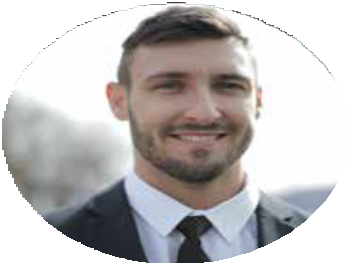 JOHN SMITHGRAPHIC DESIGNEREDUCATIONUSA UNIVERSITY NAMELorem ipsum dolor sit amet, consectetuer adipiscing elit, sed diam nonummy nibh euismod tincidunt utlaoreet dolore magna aliquam erat volutpat.USA UNIVERSITY NAMELorem ipsum dolor sit amet, consectetuer adipiscing elit, sed diam nonummy nibh euismod tincidunt utlaoreet dolore magna aliquam erat volutpat.USA UNIVERSITY NAMELorem ipsum dolor sit amet, consectetuer adipiscing elit, sed diam nonummy nibh euismod tincidunt utlaoreet dolore magna aliquam erat volutpat.USA UNIVERSITY NAMELorem ipsum dolor sit amet, consectetuer adipiscing elit, sed diam nonummy nibh euismod tincidunt utlaoreet dolore magna aliquam erat volutpat.EXPERIANCEUSA COMPANY NAMELorem ipsum dolor sit amet, consectetuer adipiscing elit, sed diam nonummy nibh euismod tincidunt utlaoreet dolore magna aliquam erat volutpat.LONDON COMPANY NAMELorem ipsum dolor sit amet, consectetuer adipiscing elit, sed diam nonummy nibh euismod tincidunt utlaoreet dolore magna aliquam erat volutpat.USA COMPANY NAMELorem ipsum dolor sit amet, consectetuer adipiscing elit, sed diam nonummy nibh euismod tincidunt utlaoreet dolore magna aliquam erat volutpat.LONDON COMPANY NAMELorem ipsum dolor sit amet, consectetuer adipiscing elit, sed diam nonummy nibh euismod tincidunt utlaoreet dolore magna aliquam erat volutpat.